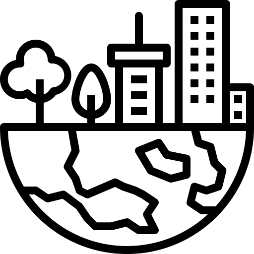 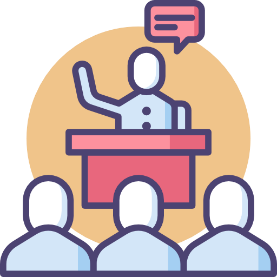 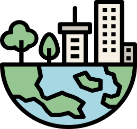 一、活動目的傳統產業面臨缺工與技術承傳不易的問題，毛巾產業更是如此，本課程介紹毛巾織造、染整從單機智慧化到聯網化、可視化、透明化建立數位營運的基礎技術，最後再以先進的智慧製造甚至導入基礎的人工智慧技術於毛巾產業中，讓老師傅的經驗邏輯化，方便技術的數位儲存與優化檢視，同時介紹如何有系統的導入智慧化，讓企業能排除數位轉型升級的障礙。二、活動日期：7月19日(五)10:00~17:00三、活動地點：紡織產業綜合研究所雲林分部會議室(雲林縣斗六市科加路20號)四、招生對象:製造業在職員工(註：營業項目代碼需符合C【製造業】)五、招生人數: 25人六、開班人數: 25人七、收費方式:免費，提供午餐八、結訓標準:出席率應達80%以上，且學習成果評量成績合格者九、活動議程資料報名表備註：本實體課程受人數限制，每家公司報名人數以3人為限。學員請於開課日提供在職相關的文件，如在職證明、識別證或名片。主辦/執行單位保有更換場地、調整議程內容之權利。★性別主流化與性別平權，重視性別意識、消除性別歧視。如有性別相關問題，可查詢行政院 性別平等處網址 https://gec.ey.gov.tw/★因應性別主流化國際趨勢，打造友善職場之發展，優先保留女性參訓名額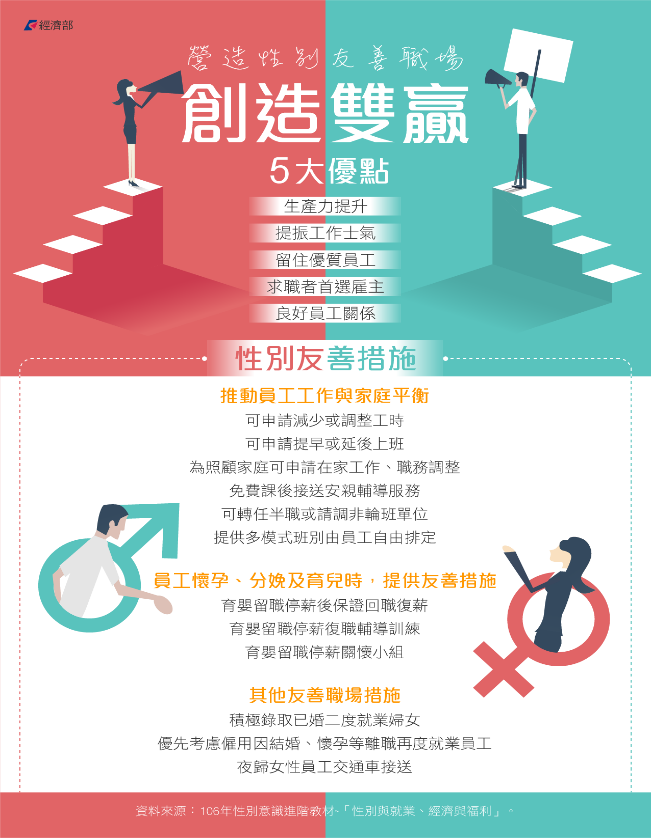 時  間議     程主講人7/19(五)10:00~17:001.毛巾織染設備智慧自動化課程內容：＊毛巾織造、染色、整理設備單機智慧化現況介紹＊設備機台聯網化、可視化的軟硬體設施如何提升單機智慧化＊異常即時反應與訂單排程數據透明化串流的重要性與預測決策應用2.毛巾業導入智慧化的應用技術課程內容：＊介紹智慧化應用在紡織業何處與其目的＊介紹智慧化三大關鍵技術(數據擷取技術、演算技術、運算力硬體設計技術)＊產業導入智慧化的障礙與建議導入步驟現職:紡織產業綜合研究所 雲林分部智動化組 林于棟組長專業領域: 紡織染整、智慧自動化聯絡人公會聯絡人-02-23210866 孟小姐課程聯絡人-紡織所 土城場區: 02-2267-0321轉8506吳小姐                      雲林場區:05-551-9899轉5106陳小姐公會聯絡人-02-23210866 孟小姐課程聯絡人-紡織所 土城場區: 02-2267-0321轉8506吳小姐                      雲林場區:05-551-9899轉5106陳小姐課程報名方式Email至ttfttia2@textiles.org.tw或傳真至02-23410434孟小姐收Email至jhwu.1415@ttri.org.tw或傳真至02-22689615吳小姐收Email至ycchen.1175@ttri.org.tw 或傳真至05-5518499陳小姐收Email至ttfttia2@textiles.org.tw或傳真至02-23410434孟小姐收Email至jhwu.1415@ttri.org.tw或傳真至02-22689615吳小姐收Email至ycchen.1175@ttri.org.tw 或傳真至05-5518499陳小姐收個資說明經濟部產業發展署委託紡織產業綜合研究所執行本培訓課程所蒐集之當事人個人資料，係屬產業創新條例第9條之法定職務必要範圍內，依個人資料保護法第8條第2項第2款之規定，得免為告知第8條第1項事項。經濟部產業發展署委託紡織產業綜合研究所執行本培訓課程所蒐集之當事人個人資料，係屬產業創新條例第9條之法定職務必要範圍內，依個人資料保護法第8條第2項第2款之規定，得免為告知第8條第1項事項。公司全銜電　話(    )聯絡地址□□□□□□□□□傳　真(    )姓　　名職   稱連絡手機電子信箱電子信箱電子信箱